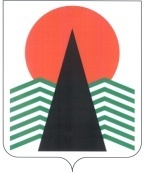  Администрация Нефтеюганского районаМуниципальная комиссияпо делам несовершеннолетних и защите их правПОСТАНОВЛЕНИЕ №74 24 октября 2019 года, 10 – 00 ч. г. Нефтеюганск, 3 мкрн., д. 21, каб. 430зал совещаний администрации Нефтеюганского района,(сведения об участниках заседания указаны в протоколе №55  заседания МКДН и ЗП Нефтеюганского района)О преступлениях и правонарушения, совершенных несовершеннолетнимии в отношении них за 9 месяцев 2019 года на территории Нефтеюганского района, о принимаемых мерах по их профилактике. О проблемных вопросах, касающихся помещения несовершеннолетних правонарушителей в Центры временного содержания для несовершеннолетних правонарушителей органов внутренних дел	Заслушав и обсудив информацию Отдела Министерства внутренних дел России по Нефтеюганскому району (далее по тексту  – ОМВД) по вопросу, предусмотренному планом работы муниципальной комиссии по делам несовершеннолетних и защите их прав Нефтеюганского района на 2019 год, а также в соответствии с ходатайством ОМВД России по Нефтеюганскому району от 14.10.2019 №52/8/3-28350, муниципальная комиссия установила:	По статистическим данным ОМВД за 9 месяцев 2019 года  на территории района  зарегистрировано 1 преступление, совершенное 1 несовершеннолетним  (аналогичный период прошлого года (далее – АППГ) – 1/1) по ст. 163 УК РФ, которое совершил учащийся 10 класса Пойковской СОШ №2.	 Проведя анализ причин совершения преступления несовершеннолетним было установлено, что причинами преступления является слабый контроль со стороны родителей за свободным временем своего сына.	В  отчетном периоде в отношении несовершеннолетних совершено 8 преступлений  (ст. 151.1 УК РФ - 4, 264 УК РФ - 1, 119 УК РФ – 1, ч. 2 ст. 115 УК РФ – 1, 134 УК РФ - 1)  АППГ- 12 (ст. 109, 132, 135, 156,  264, 293 УК РФ – по 1 преступлению, 119, 134, 157 УК РФ - по 2).	К административной ответственности инспекторами по делам несовершеннолетних  привлечено 413 лиц (АППГ – 372), из них:- по ст. 5.35 КоАП РФ – 114 (АППГ – 134);- по ст.20.22 КоАП РФ – 14 (АППГ-30);- по ст. 6.10 КоАП РФ – 10 (АППГ – 6)- по торговли – 91 (АППГ – 96), в том числе  по ст. 14.2 КоАП РФ – 15 (АППГ-22);по ст. 14.16  ч. 2.1 КоАП РФ – 26 (АППГ – 27).		За отчетный период совершено 7 общественно - опасных деяний 9 несовершеннолетними до достижения возраста, с которого наступает уголовная ответственность  (АППГ-1/2).	Анализ причин и условий совершения несовершеннолетними общественно опасных деяний показал, что все они совершены детьми в возрасте до 11 лет,  причинами явилось отсутствие контроля за свободным временем своих детей, а также несформированность у них законопослушного поведения. Ранее в поле зрения органов и учреждений системы профилактики безнадзорности и правонарушений несовершеннолетних данные несовершеннолетние не попадали, совершили противоправные поступки впервые.	 В Центры временного содержания для несовершеннолетних правонарушителей органов внутренних дел (далее - ЦВСНП) в соответствии со ст. 22 Федеральный закон от 24 июня 1999 г. №120-ФЗ "Об основах системы профилактики безнадзорности и правонарушений несовершеннолетних" могут быть помещены несовершеннолетние:	- направляемые по приговору суда или по постановлению судьи в специальные учебно-воспитательные учреждения закрытого типа;- временно ожидающие рассмотрения судом вопроса о помещении их в специальные учебно-воспитательные учреждения закрытого типа.	- самовольно ушедшие из специальных учебно-воспитательных учреждений закрытого типа;	- совершившие общественно опасное деяние до достижения возраста, с которого наступает уголовная ответственность за это деяние, в случаях, если необходимо обеспечить защиту жизни или здоровья несовершеннолетних или предупредить совершение ими повторного общественно опасного деяния, а также в случаях, если их личность не установлена, либо если они не имеют места жительства, места пребывания или не проживают на территории субъекта Российской Федерации, где ими было совершено общественно опасное деяние, либо если они проживают на территории субъекта Российской Федерации, где ими было совершено общественно опасное деяние, однако вследствие удаленности места их проживания не могут быть переданы родителям или иным законным представителям.	- совершившие правонарушение, влекущее административную ответственность, до достижения возраста, с которого наступает административная ответственность, в случаях, если личности несовершеннолетних не установлены, либо если они не имеют места жительства, места пребывания или не проживают на территории субъекта Российской Федерации, где ими было совершено правонарушение, либо если они проживают на территории субъекта Российской Федерации, где ими было совершено правонарушение, однако вследствие удаленности места их проживания не могут быть переданы родителям или иным законным представителям.	- совершившие правонарушение, влекущее административную ответственность в случаях, если их личность не установлена, либо если они не имеют места жительства, места пребывания или не проживают на территории субъекта Российской Федерации, где ими было совершено правонарушение, либо если они проживают на территории субъекта Российской Федерации, где ими было совершено правонарушение, однако вследствие удаленности места их проживания не могут быть переданы родителям или иным законным представителям.	По состоянию на сегодняшний день ни один несовершеннолетних не подпадает под основания помещения в ЦВСНП, предусмотренных ст. 22  № 120-ФЗ. 	На учете в подразделении по делам несовершеннолетних ОМВД России по Нефтеюганскому району за совершение различных правонарушений состоит:	-  26 несовершеннолетних; 	- 5 групп антиобщественной направленности, в состав которых входит 16 несовершеннолетний; 	- 31 родитель, отрицательно влияющий на своих детей.	За истекший период поставлено на учет 24 родителя по причине отрицательного влияния на детей и 30 несовершеннолетних.	 профилактического учета снято по исправлению  34 несовершеннолетних (АППГ - 21) и 30 родителей (АППГ - 14).	В отчетном периоде в дежурную часть и ПДН доставлено 13 несовершеннолетних (АППГ - 7) из которых 9 человек по причине нахождения на улице без надзора, 4 - по причине употребления алкоголя.     	В целях снижения уровня подростковой преступности в общеобразовательных учреждениях района инспекторами по делам несовершеннолетних (ПДН)  проведено 296 лекций и бесед.	В течение  отчетного периода на территории района во взаимодействии с органами и учреждениями системы профилактики безнадзорности и правонарушений несовершеннолетних были проведены оперативно профилактические мероприятия        «Здоровье» (с 18 по 25 марта),   «Твой выбор» (с 13 по 20 мая), «Подросток»  (с 3 по 7 июня, с 1 по 5 июля, с 5 по 9 августа, с 2 по 6 сентября), а также акции «Сообщи, где торгуют смертью», «Дети России – 2019».	   По состоянию на отчетную дату на профилактическом учете в образовательных организациях района состоит 12 несовершеннолетних, склонных к совершению противоправных действий, и 30 детей из  15 семей, находящихся в социально – опасном положении. Объединения дополнительного образования и внеурочной деятельности (кружки и секции) посещают 100 % несовершеннолетних, указанной категории.	В целях обеспечения межведомственного взаимодействия по выявлению и пресечению правонарушений и антиобщественных действий среди несовершеннолетних, устранению причин и условий, способствовавших совершению несовершеннолетними противоправных и антиобщественных действий, муниципальная комиссия по делам несовершеннолетних и защите их прав Нефтеюганского района п о с т а н о в и л а:	1.  Информацию о состоянии преступности и правонарушений среди несовершеннолетних и в отношении них на территории Нефтеюганского района за 9 месяцев 2019 года и о принимаемых мерах по их предупреждению. О проблемных вопросах, касающихся помещения несовершеннолетних правонарушителей в Центры временного содержания для несовершеннолетних правонарушителей органов внутренних дел  принять к сведению.	Срок: 24 октября 2019 года.	2.   Департаменту образования и молодежной политики (Н.В.Котова) организовать проведение:	2.1. Во взаимодействии с представителями органов и учреждений системы профилактики дополнительных мероприятий с учащимися начальных классов и их родителями по формированию законопослушного поведения обучающихся.	Срок: до 1 марта 2020 года.	2.2.  Творческого конкурса рисунков среди обучающихся  образовательных организаций Нефтеюганского района «Я – ребенок. У меня есть права и обязанности»	Срок:  до 01 декабря 2019 года.	3.  Бюджетному учреждению Ханты-Мансийского автономного округа - Югры «Нефтеюганский районный комплексный центр социального обслуживания населения» (О.В.Гущо) организовать проведение профилактических мероприятий с несовершеннолетними, находящимися в социально опасном положении, с участием волонтеров «Серебряного возраста».	Срок: не позднее 25 ноября 2019 года.	4. Рекомендовать ОМВД России по Нефтеюганскому району (И.В. Жуков) с целью профилактики семейного насилия провести проверку лиц, совершающих бытовые правонарушения (семейных дебоширов), проживающих с несовершеннолетними детьми.	При выявлении семей (детей), находящихся в социально опасном положении, информацию незамедлительно направлять в муниципальную комиссию по делам несовершеннолетних и защите их прав и отдел по опеке и попечительству администрации Нефтеюганского района.	Срок: до 15 ноября 2019 года. 	5. Контроль за исполнением постановления возложить на заместителя председателя муниципальной комиссии по делам несовершеннолетних и защите их прав Нефтеюганского района.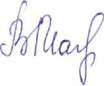 Председательствующий                                  В.В. Малтакова 